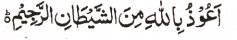 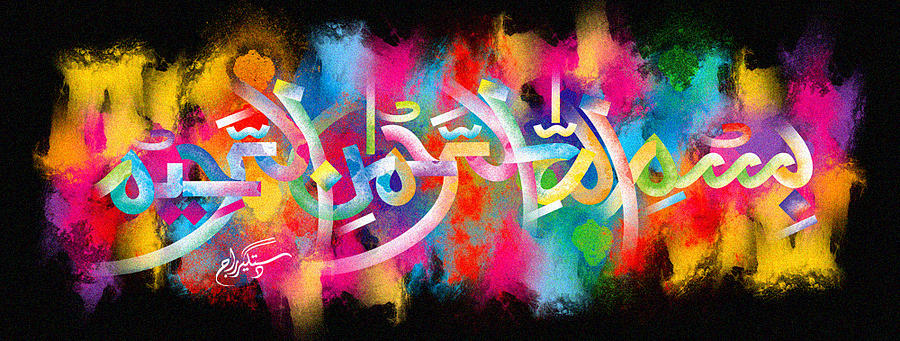 http://dr-umar-azam-islamicmiracles.weebly.com Please see my Site, especially the RESEARCH section and sign my Guest Book with your unique comments.A HUGE MARKING OF THE NAME OF ALLAH  ON A CANTALOUPE MELON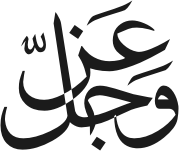 The Exclusive Islamic Miracle Photographs of Dr Umar Elahi AzamFRIDAY 1ST JANUARY 2016Manchester, UK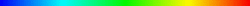 IntroductionThis marking was larger than 50% of one side of the melon!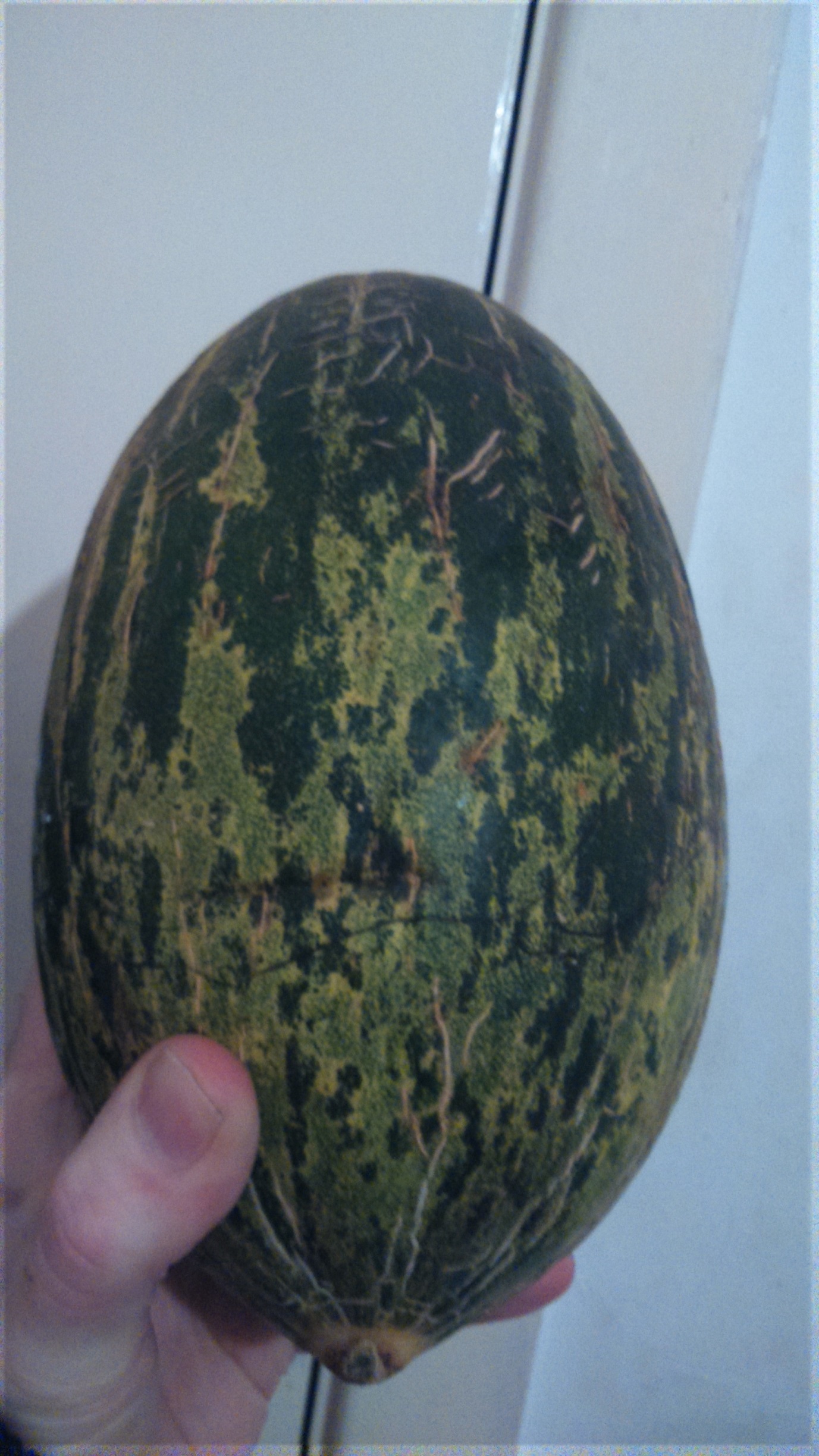 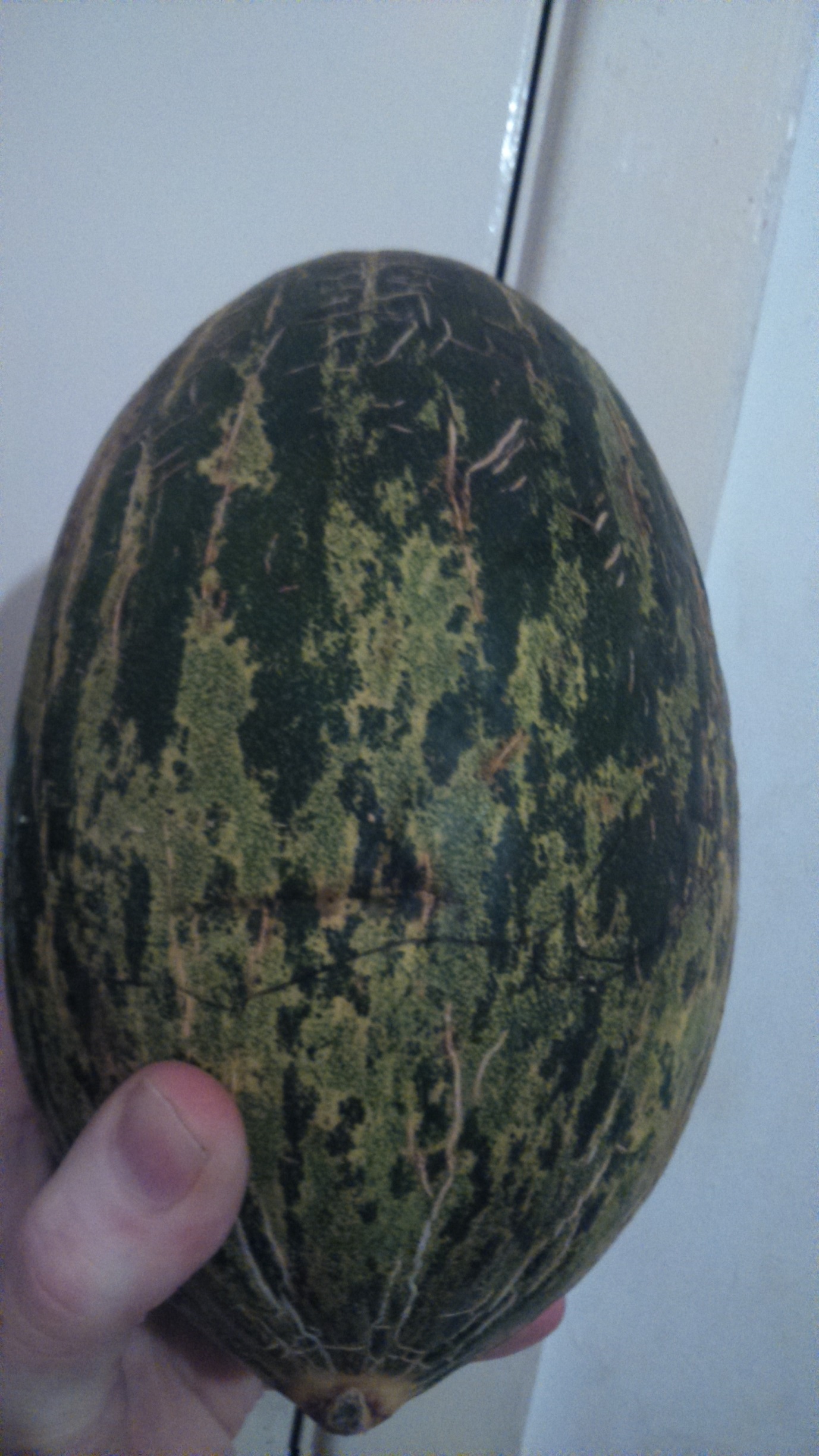 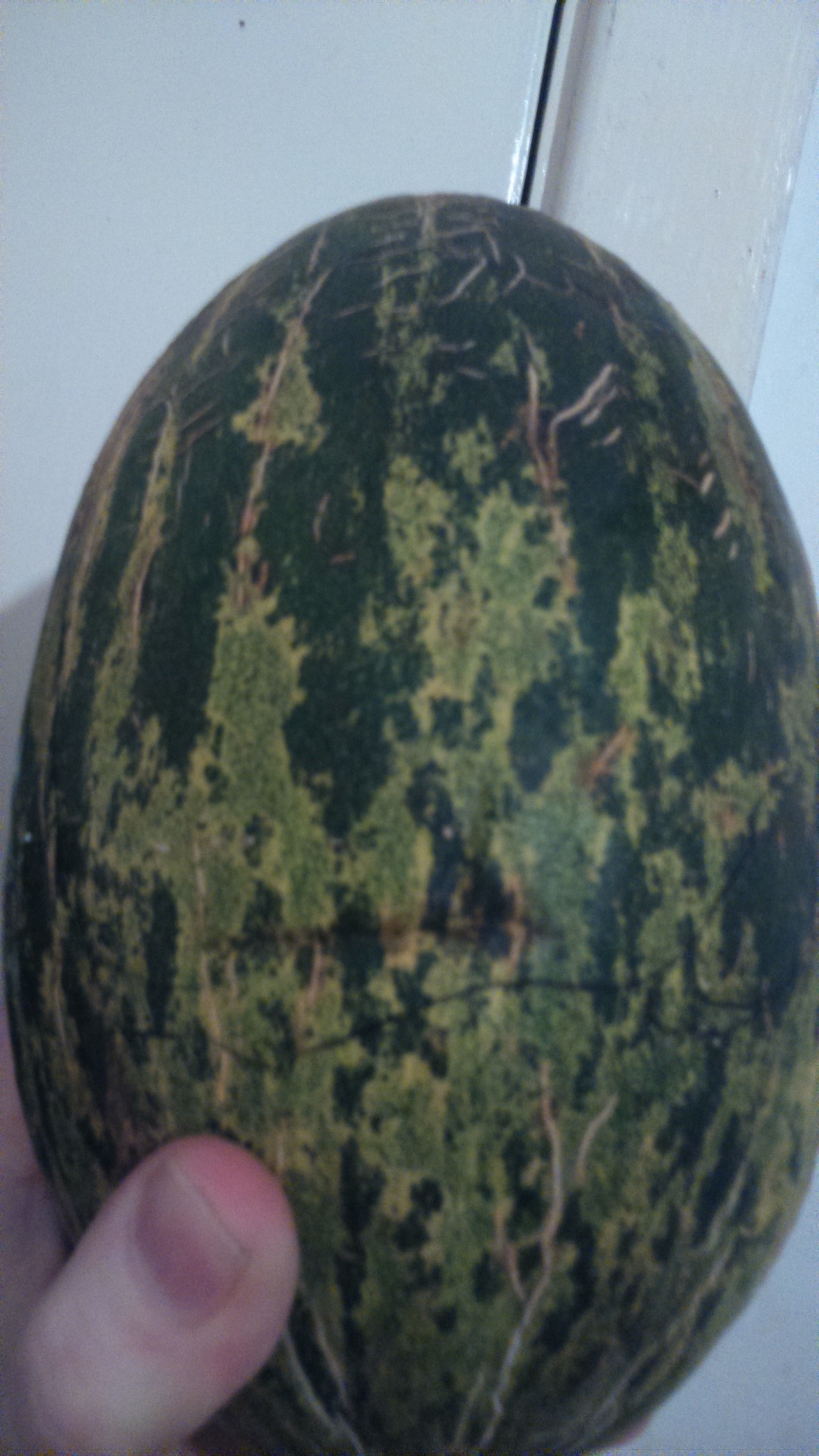 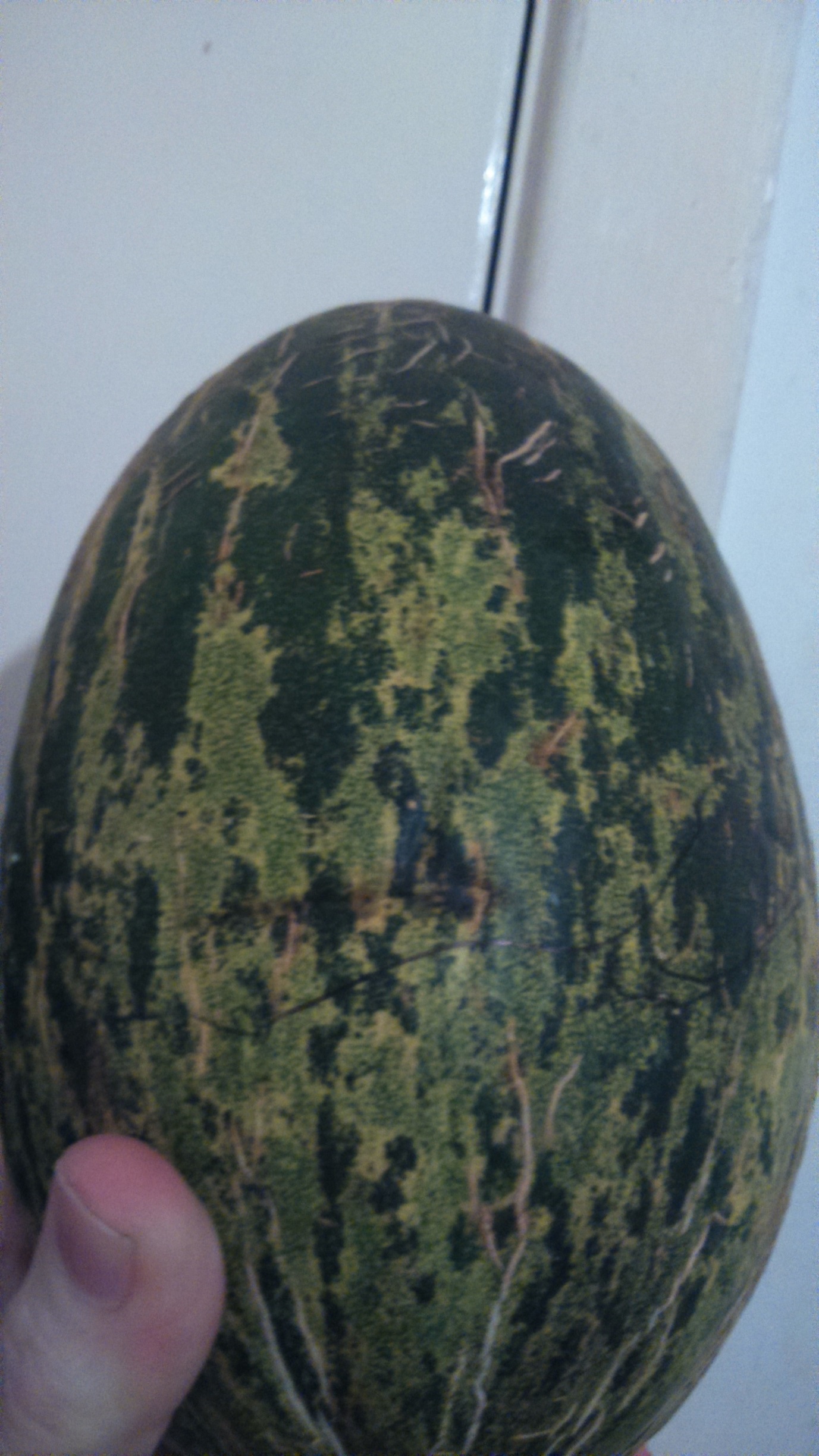 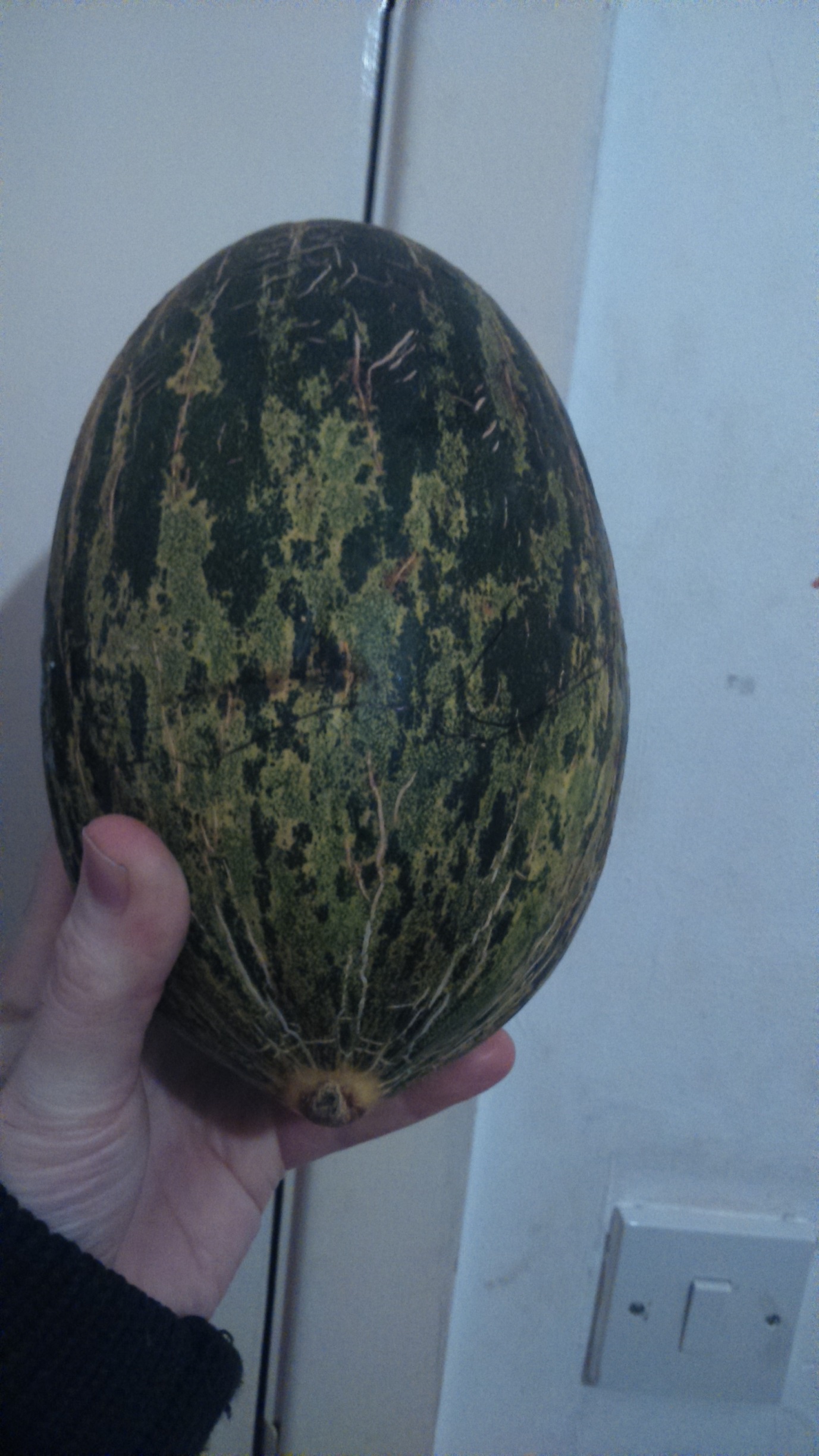 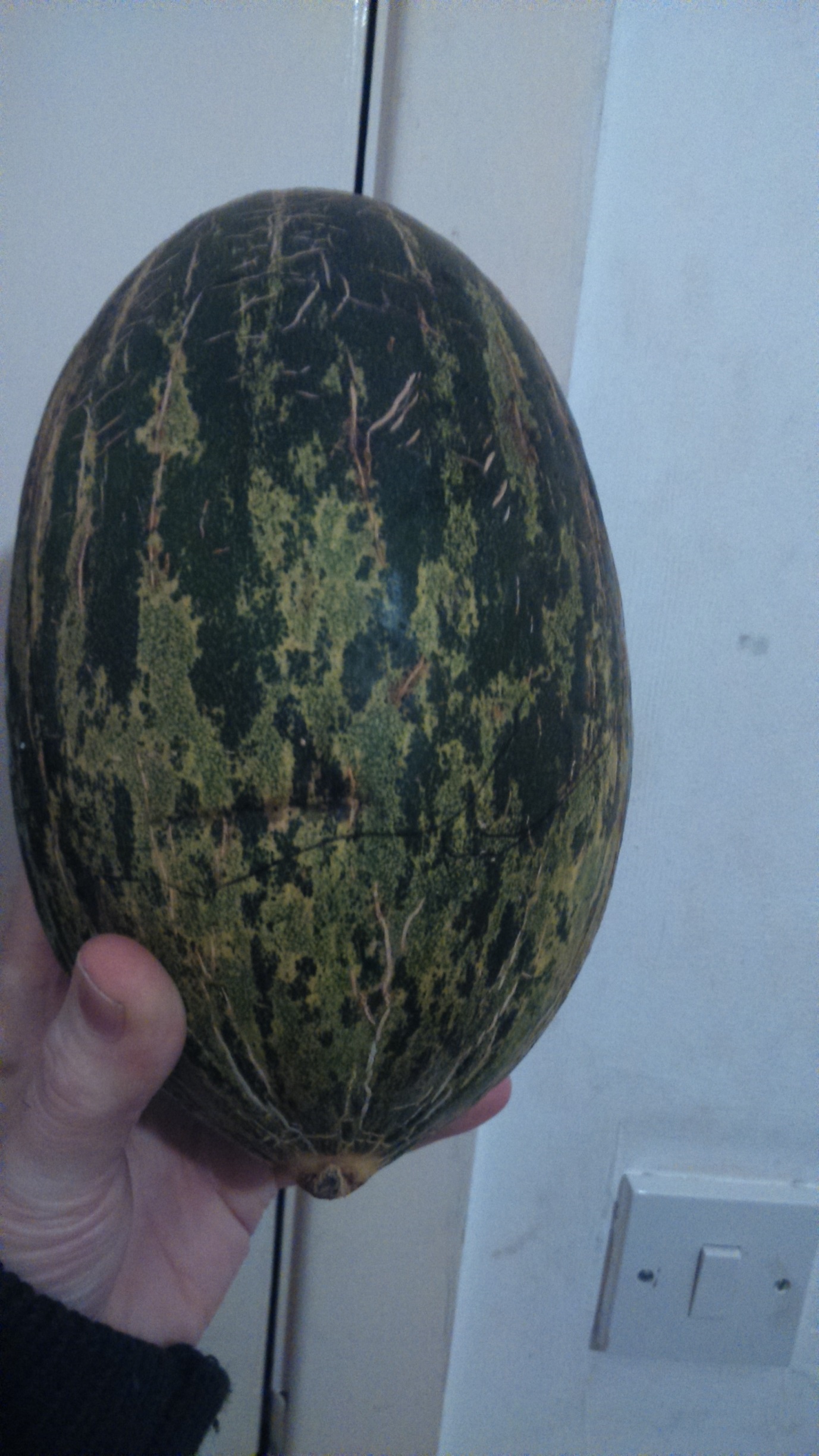 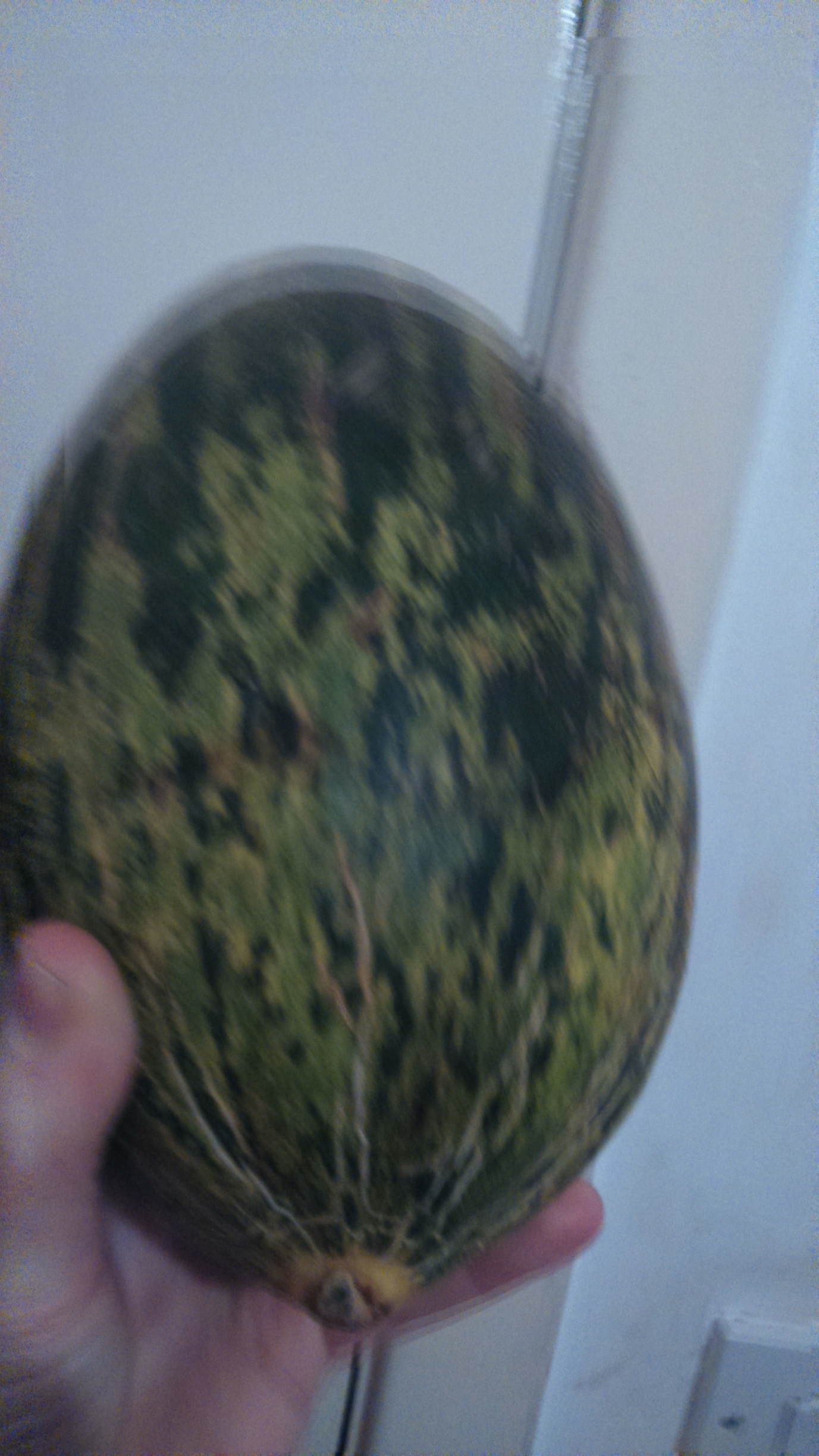 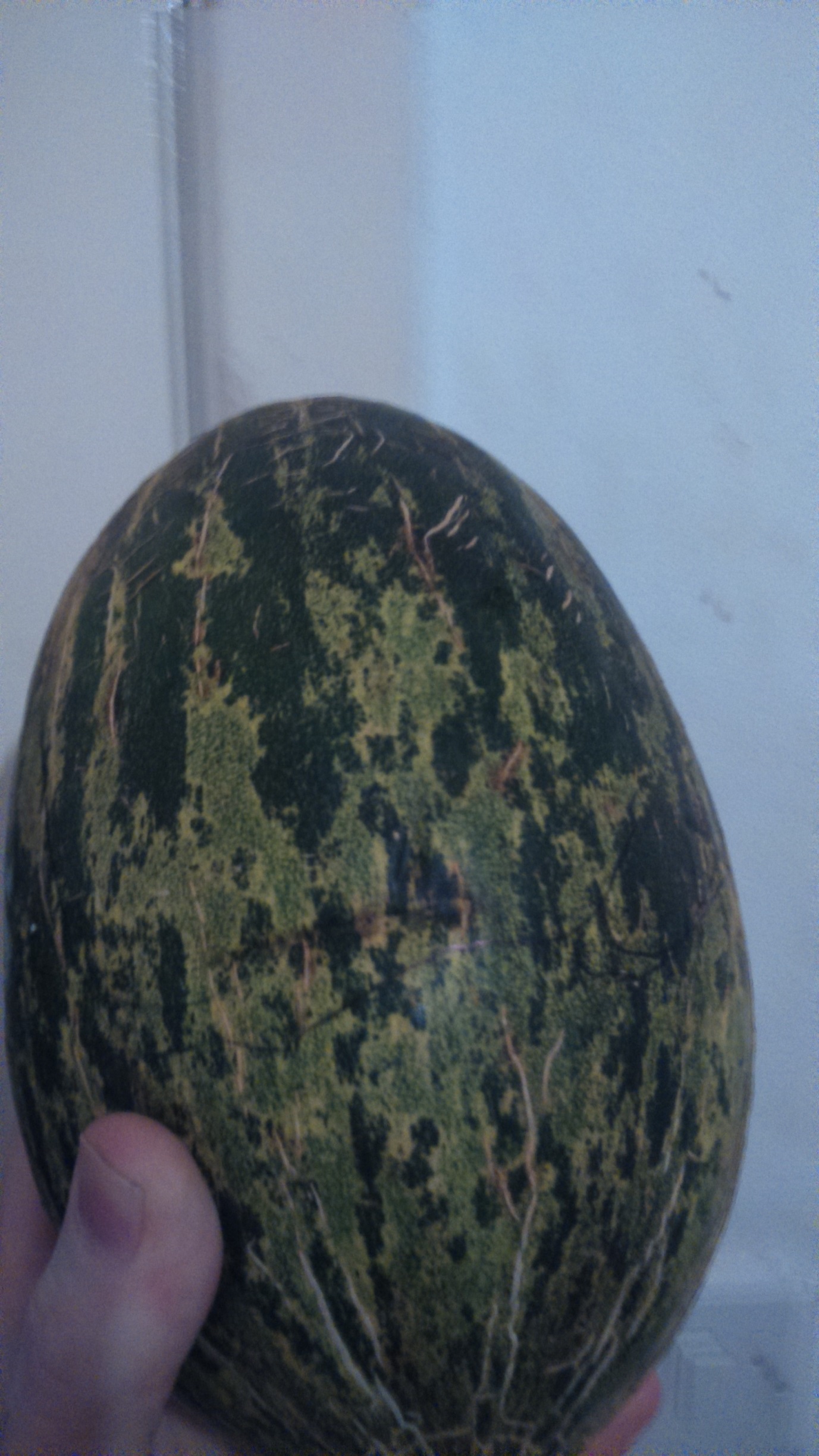 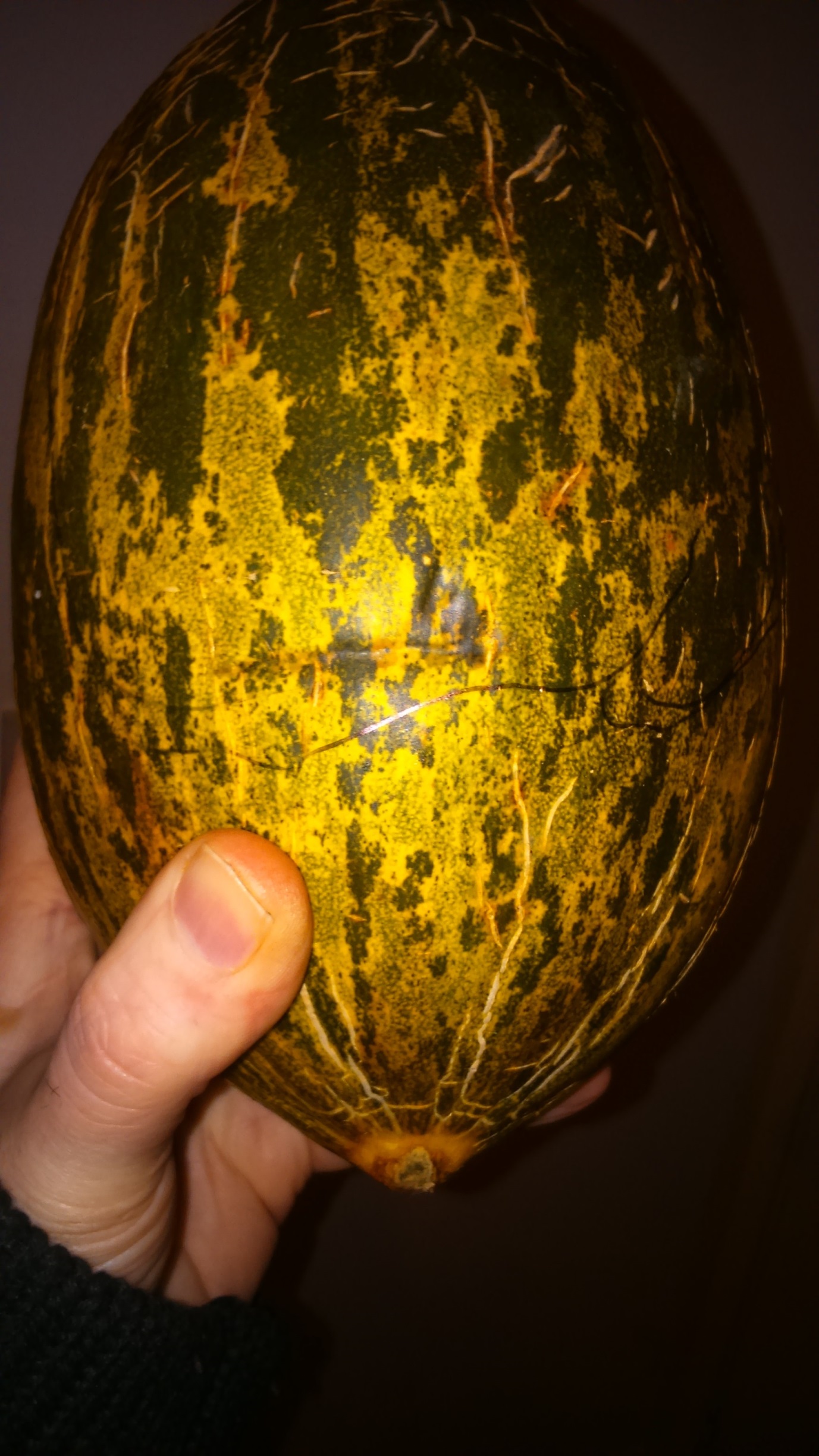 